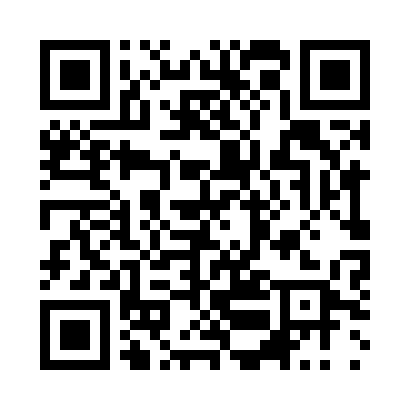 Prayer times for Izbeglii, BulgariaWed 1 May 2024 - Fri 31 May 2024High Latitude Method: Angle Based RulePrayer Calculation Method: Muslim World LeagueAsar Calculation Method: HanafiPrayer times provided by https://www.salahtimes.comDateDayFajrSunriseDhuhrAsrMaghribIsha1Wed4:276:161:176:148:1910:012Thu4:256:141:176:158:2010:033Fri4:236:131:176:158:2110:044Sat4:216:121:176:168:2210:065Sun4:196:101:176:178:2410:076Mon4:186:091:176:178:2510:097Tue4:166:081:176:188:2610:118Wed4:146:071:166:198:2710:129Thu4:126:061:166:198:2810:1410Fri4:116:041:166:208:2910:1511Sat4:096:031:166:208:3010:1712Sun4:076:021:166:218:3110:1913Mon4:056:011:166:228:3210:2014Tue4:046:001:166:228:3310:2215Wed4:025:591:166:238:3410:2316Thu4:015:581:166:238:3510:2517Fri3:595:571:166:248:3610:2718Sat3:575:561:166:248:3710:2819Sun3:565:551:176:258:3810:3020Mon3:545:551:176:268:3910:3121Tue3:535:541:176:268:4010:3322Wed3:515:531:176:278:4110:3423Thu3:505:521:176:278:4210:3624Fri3:495:511:176:288:4310:3725Sat3:475:511:176:288:4410:3826Sun3:465:501:176:298:4510:4027Mon3:455:491:176:298:4510:4128Tue3:445:491:176:308:4610:4329Wed3:435:481:176:308:4710:4430Thu3:415:481:186:318:4810:4531Fri3:405:471:186:318:4910:46